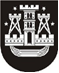 KLAIPĖDOS MIESTO SAVIVALDYBĖS TARYBASPRENDIMASDĖL klaipėdos lopšelio-darželio „ŠERMUKŠNĖLĖ“ NUOSTATŲ PATVIRTINIMO2019 m. birželio 20 d. Nr. T2-170KlaipėdaVadovaudamasi Lietuvos Respublikos vietos savivaldos įstatymo 16 straipsnio 4 dalimi, 18 straipsnio 1 dalimi, Lietuvos Respublikos švietimo įstatymo 43 straipsnio 4 dalimi ir Lietuvos Respublikos biudžetinių įstaigų įstatymo 6 straipsnio 5 dalimi, Klaipėdos miesto savivaldybės taryba nusprendžia:Patvirtinti Klaipėdos lopšelio-darželio „Šermukšnėlė“ nuostatus (pridedama).Įgalioti Valentiną Saviną, Klaipėdos lopšelio-darželio „Šermukšnėlė“ direktorę, pasirašyti nuostatus ir įregistruoti juos Juridinių asmenų registre.Pripažinti netekusiu galios Klaipėdos miesto savivaldybės administracijos direktoriaus 2011 m. rugpjūčio 22 d. įsakymą Nr. AD1-1698 „Dėl Klaipėdos lopšelio-darželio „Šermukšnėlė“ nuostatų patvirtinimo“.Skelbti šį sprendimą Klaipėdos miesto savivaldybės interneto svetainėje.Savivaldybės merasVytautas Grubliauskas